КО ПРЕ!2+4=__        7-4=__2+8=__        9-7=__3+5=__        8-4=__6+4=__        6-3=__4+5=__       10-8=__5+3=__         7-6=__4+0=__         9-5=__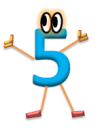 КО ПРЕ!2+4=__        7-4=__2+8=__        9-7=__3+5=__        8-4=__6+4=__        6-3=__4+5=__       10-8=__5+3=__         7-6=__4+0=__         9-5=__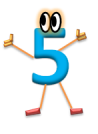 КО ПРЕ!2+4=__        7-4=__2+8=__        9-7=__3+5=__        8-4=__6+4=__        6-3=__4+5=__       10-8=__5+3=__         7-6=__4+0=__         9-5=__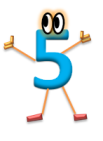 КО ПРЕ!2+4=__        7-4=__2+8=__        9-7=__3+5=__        8-4=__6+4=__        6-3=__4+5=__       10-8=__5+3=__         7-6=__4+0=__         9-5=__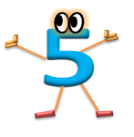 КО ПРЕ!2+4=__        7-4=__2+8=__        9-7=__3+5=__        8-4=__6+4=__        6-3=__4+5=__       10-8=__5+3=__         7-6=__4+0=__         9-5=__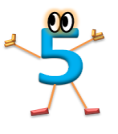 КО ПРЕ!2+4=__        7-4=__2+8=__        9-7=__3+5=__        8-4=__6+4=__        6-3=__4+5=__       10-8=__5+3=__         7-6=__4+0=__         9-5=__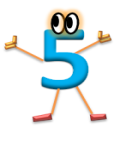 КО ПРЕ!2+4=__        7-4=__2+8=__        9-7=__3+5=__        8-4=__6+4=__        6-3=__4+5=__       10-8=__5+3=__        7-6=__4+0=__        9-5=__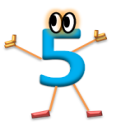 КО ПРЕ!2+4=__        7-4=__2+8=__        9-7=__3+5=__        8-4=__6+4=__        6-3=__4+5=__       10-8=__5+3=__         7-6=__4+0=__         9-5=__КО ПРЕ!2+4=__        7-4=__2+8=__        9-7=__3+5=__        8-4=__6+4=__        6-3=__4+5=__       10-8=__5+3=__         7-6=__4+0=__         9-5=__